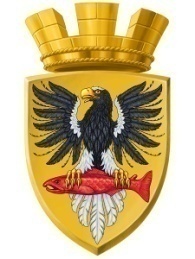                           Р О С С И Й С К А Я   Ф Е Д Е Р А Ц И ЯКАМЧАТСКИЙ КРАЙП О С Т А Н О В Л Е Н И ЕАДМИНИСТРАЦИИ ЕЛИЗОВСКОГО ГОРОДСКОГО ПОСЕЛЕНИЯот « 29 »   мая     2015					        №  385-п       г. ЕлизовоНа основании п.2 ст. 3.3, Федерального закона от 25.10.2001 № 137-ФЗ «О введении в действие Земельного кодекса РФ», ст. 26, п.1 ст. 39.10 Земельного кодекса РФ, Положения «О порядке владения, пользования и распоряжения муниципальной собственностью в Елизовском городском поселении», ст. 14 Федерального закона от 06.10.2003 № 131-ФЗ «Об общих принципах организации местного самоуправления в РФ», Устава Елизовского городского поселения,ПОСТАНОВЛЯЮПредоставить Управлению жилищно-коммунального хозяйства Администрации Елизовского городского поселения в безвозмездное пользование земельный участок с кадастровым номером 41:05:0101001:9464, площадью 160 кв.м.,  разрешенное использование: многоквартирные жилые дома – объекты инженерно-технического обеспечения, адерс (местоположение): Камчатский край, Елизовский р-н, г. Елизово, ул. Ленина сроком с 06.05.2015 года по 05.05.2018 года. Категория земель – земли населенных пунктов  2. Управлению жилищно-коммунального хозяйства  Администрации Елизовского городского поселения:2.1. После подписания настоящего постановления заключить с Отделом имущественных отношений администрации Елизовского городского поселения договор безвозмездного пользования земельным участком, указанным в пункте 1 настоящего постановления 2.2. Обеспечить государственную регистрацию договора безвозмездного пользования  земельным участком в установленном законодательством РФ порядке,  в соответствии с Федеральным законом от  № 122-ФЗ «О государственной регистрации прав на недвижимое имущество и сделок с ним»..3. Управлению делами администрации Елизовского городского поселения (Т.С. Назаренко) разместить настоящее постановление на официальном сайте администрации в сети «Интернет».4. Контроль за исполнением настоящего постановления оставляю за собой.Глава администрации Елизовского городского поселения                                                         Л.Н. ШеметоваО предоставлении в безвозмездное пользование  земельного участка с кадастровым номером 41:05:0101001:9464 Управлению жилищно-коммунального хозяйства Администрации Елизовского городского поселения